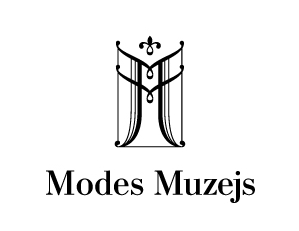 Информация для СМИ ОСЕНЬЮ В МУЗЕЕ МОДЫ ВЫСТАВКА «ДИОР» С 25 октября 2017 года в Музее моды (Рига, Грециниеку 24) новая выставка – «Диор», посвященная истории дома моды «Christian Dior» и 70-летию знаменитой коллекции New Look. Посетители музея смогут увидеть несколько десятков уникальных нарядов из коллекции Александра Васильева – это и работы самого Диора, и наряды созданные его последователями во главе дома «Christian Dior» (Ив Сен-Лоран, Марк Боан, Джанфранко Ферре), а также наряды 40-х годов, работы других влиятельных домов моды 50-х годов, например, «Pierre Balmain», а также элегантные аксессуары. Выставка «Диор» позволит получить яркое представление о модных тенденциях второй половины 20 века и понять важную роль Диора, часто называемого «диктатором моды» и «булавочным тираном», в формировании этих тенденций. Посетители выставки смогут посредством экспонатов увидеть перемены, происходившие в моде в конце 40-х и в начале 50-х годов, понять источники вдохновения Кристиана Диора и его путь от работы в доме моды Робера Пиге до художественного руководителя целой империи моды, оценить, как знаменитый «стиль Диора» и превосходное чувство формы, «архитектуры» наряда, присущее Диору, стало лейтмотивом в работе дома моды «Christian Dior» и после Диора. В своей автобиографии «Диор о Dior» (Christian Dior et moi) великий кутюрье пишет: «Мода всегда права. У этой правды очень глубокие причины, и обычно не создатели моды, не её ценители о них и не подозревают.» Эти слова в полной мере относятся и к знаменитой первой коллекции Диора «Corole» (1947 год), позже названной журналистами New Look – даже сам Диор не догадывался, какой переворот в послевоенной моде Европы начнется с этих нарядов… «В первую очередь я хотел показать безупречно исполненную работу. У меня не было намерения совершать революцию в моде, я всего лишь хотел добросовестно воплотить свои творческие идеи. Но случилось так, что моя очень робкая претензия в наше поверхностное и небрежное время оказалась чем-то похожим на взрыв бомбы.»«Бомба Диора» разорвалась в чрезвычайно благоприятный момент. После окончания кровавой и изнурительной войны женщины всего мира ожидали какой-то новинки, созвучной времени. Диоровский силуэт с тонкой талией, подчеркнутой грудью, ниспадающими плечами и широкой юбкой как лепестками цветка в совершенстве отвечал этим требованиям. Тысячи портних и портных всего мира копировали и тиражировали этот силует как могли. Им восхищались. Его ненавидели. Слава и скандал родились одновременно. О Диоре говорили все и везде. Диор смотрел одновременно в прошлое, черпая вдохновения в воспоминаниях детства, в садах, в исторических силуетах, в картинах, интерьерах, и в будущее – не зря он свою первую коллекцию характеризовал словами «Юность, надежда, будущее!» Он так хотел, чтобы женщины вновь стали похожы на прекрасные цветки – элегантные, утонченные, женственные и счастливые… И Диору это удалось. Предложенный в 1947 году ностальгический и романтический силуэт Диора задал тон всему модному рынку предстоявших 1950-х. Диор – это символ: символ века, символ эпохи, символ женственности, наконец. В Каракасе или Риме, Токио или в Риге – везде при произнесении этого ставшего нарицательным имени перед глазами возникает Париж: залитый огнями город, шикарные дамы, интригующие декольте, узкие талии, высокие каблуки, дурманящие ароматы... Как с лаконичной точностью выразился историк моды Александр Васильев – «В мире моды существуют три нераздельных понятия: элегантность, вкус, Диор.»
Выставка «Диор» в Музее моды в Риге будет работать шесть месяцев. Экспонаты из уникальной коллекции Александра Васильева (одна из трех самых больших частных коллекций костюма и аксессуаров, насчитывает более 60 тысяч предметов) будут дополнять уникальные видео и аудиоматериалы. В рамках выставки пройдут лекции, позволяющие узнать больше о Кристиане Диоре и его доме моды.Музей моды был открыт осенью 2016 года в Риге, на улице Грециниеку 24. Этот частный музей создан архитектором Натальей Музычкиной в сотрудничестве с Фондом Александра Васильева. В тематических выставках и в интерактивной экспозиции музея можно не только посмотреть наряды и аксессуары, но и проникнуться атмосферой времени и узнать больше о культуре ушедших веков. Выставка, посвященная дому моды «Christian Dior», является уже третьей выставкой музея в сотрудничестве с Фондом Александра Васильева: в музее проходила выставка «Элегантность 30-х», до середины октября проходит выставка «Тайны Востока. Западная мода и Китай». Адрес музея: Рига, улица Грециниеку 24Время работы: каждый день с 11.00 до 18.00 Билеты: 7 EUR; для групп 6 EUR за 1 билет; школьникам, студентам, пенсионерам и инвалидам 5 EUR; в превый вторник каждого месяца скидки для школьников, студентов, пенсионеров и инвалидов – билет 3 EUR.Больше информации: • тел. +371 20033450 • электронная почта: fashionmuseumriga@gmail.com• http://www.fashionmuseumriga.lv/rus/• www.facebook.com/fashionmuseumriga• www.instagram.com/modes_muzejs• www.youtube.com/channel/UCqC3Ht8dQ11PBeV41PaoCUQ